Poslušaj pesmico in jo zapoj.Povezava:https://m.youtube.com/watch?v=8tB-j8mJ5Qc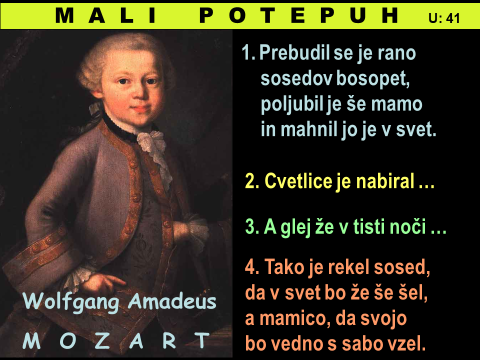 